Программа коррекционной работы открытой школы № 97Программа коррекционной работы разработана в соответствии с Федеральным Законом РФ от 29 декабря 2012 г. N 273-Ф3 "Об образовании в Российской Федерации", Федеральным государственным общеобразовательным стандартом основного общего образования, Закона г. Москвы от 28 апреля 2010 г. № 16 «Об образовании лиц с ограниченными возможностями здоровья в городе Москве» и примерной основной общеобразовательной  программой основного общего образования.Дети с ограниченными возможностями здоровья (ОВЗ) — дети, состояние здоровья которых препятствует освоению образовательных программ общего образования вне специальных условий обучения и воспитания, т. е. это дети-инвалиды либо другие дети в возрасте до 18 лет, не признанные в установленном порядке детьми-инвалидами, но имеющие временные или постоянные отклонения в физическом и (или) психическом развитии и нуждающиеся в создании специальных условий обучения и воспитания.Программа коррекционной работы направлена на создание системы комплексной помощи детям с ограниченными возможностями здоровья в освоении основной образовательной программы основного и среднего общего образования и их социальную адаптацию.Программы коррекционной работы основного общего образования и среднего общего образования являются преемственными. Программа коррекционной работы основного общего образования обеспечивает:создание в общеобразовательном учреждении специальных условий воспитания, обучения, позволяющих учитывать особые образовательные потребности детей с ограниченными возможностями здоровья посредством индивидуализации и дифференциации образовательного процесса;дальнейшую социальную адаптацию и интеграцию детей с особыми образовательными потребностями в общеобразовательном учреждении.Организация образовательного процесса строится с учётом особенностей психофизического  развития и индивидуальных возможностей детей (в соответствии с рекомендациями психолого-медико- педагогической комиссии).Цели программы:оказание комплексной помощи и поддержки обучающимся с ограниченными возможностями здоровья и их родителям (законным представителям);Задачи программы:выявление и удовлетворение особых образовательных потребностей обучающихся с ограниченными возможностями здоровья при освоении ими основной образовательной программы основного или среднего общего образования;определение особенностей организации образовательного процесса и условий интеграции для рассматриваемой категории детей в соответствии с индивидуальными особенностями каждого ребёнка, структурой нарушения развития и степенью выраженности (в соответствии с рекомендациями психолого-медико-педагогической комиссии);осуществление индивидуально ориентированной социально-психолого-педагогической помощи обучающимся с ограниченными возможностями здоровья с учётом особенностей психического и (или) физического развития, индивидуальных возможностей детей (в соответствии с рекомендациями психолого-медико-педагогической комиссии);разработка и реализация индивидуальных образовательных траекторий для детей с выраженным нарушением в физическом и (или) психическом развитии, сопровождение поддержкой специалистами сопровождения или ответственного за организацию инклюзивного обучения в образовательном учреждении;обеспечение возможности воспитания и обучения по дополнительным образовательным программам социально-педагогической и других направленностей, получения дополнительных образовательных услуг в рамках учреждения или за пределами его;формирование зрелых личностных установок, способствующих оптимальной адаптации в условиях реальной жизненной ситуации;расширение адаптивных возможностей личности, определяющих готовность к решению доступных проблем в различных сферах жизнедеятельности;развитие коммуникативной компетенции, форм и навыков конструктивного личностного общения в группе сверстников;реализация мероприятий по социальной адаптации и профессиональной ориентации обучающихся с ограниченными возможностями здоровья;оказание консультативной и методической помощи родителям (законным  представителям)детей с ограниченными возможностями здоровья по социальным, правовым вопросам;Принципы программы:Содержание программы коррекционной работы определяют следующие принципы:преемственность. Принцип обеспечивает создание единого образовательного пространства при переходе от начального общего к основному общему образованию и далее к среднему общему образованию. Преемственность способствует достижению личностных, метапредметных, предметных результатов освоения основной образовательной программы основного общего образования, необходимых обучающимся с ограниченными возможностями здоровья для продолжения образования. Принцип обеспечивает связь программы коррекционной работы с другими разделами программы основного общего образования: профессиональной ориентацией обучающихся на ступени основного общего образования, формированием и развитием ИКТ-компетентности обучающихся, социализации  обучающихся.соблюдение интересов ребёнка. Принцип определяет позицию специалиста, который призван решать проблему ребёнка с максимальной пользой и в интересах ребёнка.системность. Принцип обеспечивает единство диагностики, коррекции и развития, т. е. системный подход к анализу особенностей развития и коррекции нарушений детей с ограниченными возможностями здоровья, а также всесторонний многоуровневый подход специалистов различного профиля, взаимодействие и согласованность их действий в решении проблем ребёнка; участие в данном процессе всех участников образовательного процесса.непрерывность. Принцип гарантирует ребёнку и его родителям (законным представителям) непрерывность помощи до полного решения проблемы или определения подхода к её решению.вариативность. Принцип предполагает создание вариативных условий для получения образования детьми, имеющими различные недостатки в физическом и (или) психическом развитии.рекомендательный характер оказания помощи. Принцип обеспечивает соблюдение гарантированных законодательством прав родителей (законных представителей) детей с ограниченными возможностями здоровья выбирать формы получения детьми образования, образовательные учреждения, защищать законные права и интересы детей, включая обязательное согласование с родителями (законными представителями) вопроса о направлении (переводе) детей с ограниченными возможностями здоровья в специальные (коррекционные) образовательные учреждения (классы, группы).Направления работы и характеристика её содержания:План – график проведения диагностических материаловЭтапы реализации программыКоррекционная работа реализуется поэтапно. Механизмы взаимодействия в разработке и реализации программы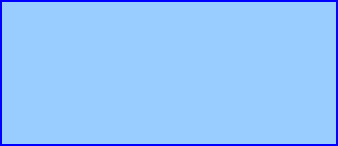 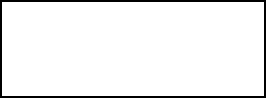 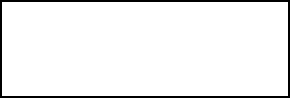 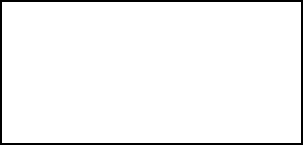 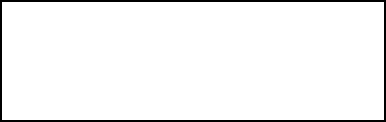 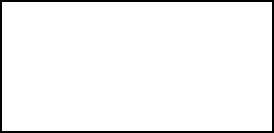 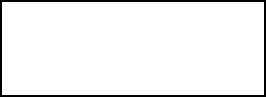 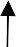 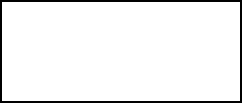 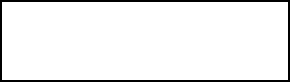 Требования к условиям реализации программы для детей с ОВЗОписание условий организации учебно-воспитательного процесса для детей с ОВЗПроектирование индивидуальной образовательной траектории для детей с ОВЗИндивидуальная образовательная траектория обучающегося  —  документ, отражающий общую стратегию и конкретные шаги педагогического коллектива и родителей в организации поддержки ребенку с ограниченными возможностями здоровья в процессе получения им образования и – в конечном итоге, максимальной социальной адаптации. В обязательной части учебного плана: совместный выбор педагогом, обучающимся и его родителями (законными представителями) уровня освоения программ учебных предметов; в части, формируемой участниками образовательного процесса: выбор обучающимся и его родителями (законными представителями) дополнительных учебных предметов, курсов, в том числе внеурочной деятельности.Индивидуальная образовательная траектория обучающегося состоит из обязательной, вариативной, коррекционной и организационной частей. Обязательная часть включает  основные для изучения модули, которые соответствуют требованиям Федерального государственного образовательного стандарта и составляют основную, инвариантную часть индивидуальной образовательной траектории обучающихся. Вариативная часть включает набор модулей и предполагает выбор учащимися интересующих их направлений для дальнейшего изучения. Обязательная и вариативная части индивидуальной образовательной траектории обучающегося направлены на определение содержания изучаемого материала. Коррекционная часть предусматривает оказание помощи обучающимся с ОВЗ в выборе модулей из вариативной части с учётом их индивидуальных особенностей, а также определение организационной части. В организационную часть входят следующие компоненты методической системы: формы, методы, технологии, средства, контроль изучения выбранного содержания. Эта часть индивидуальной образовательной траектории также предполагает выбор обучающихся. При построении индивидуальной образовательной траектории учащихся  большая роль отводится выбору, а также определению их индивидуальных особенностей, личностных предпочтений, способностей и интересов. Выбор осуществляется как педагогом, так и учеником, но выбор учащихся корректируется учителями, родителями, психологами и др. В процессе разработки и реализации индивидуальных образовательных траекторий обучающихся с ОВЗ изменяются функциональные обязанности педагогов: они занимаются аналитически-проектирующей, консультирующей, координирующей, организующей и коррекционной деятельностью.Алгоритм проектирования индивидуальных образовательных траекторий обучающихся включает шаги педагога и обучающегося с ОВЗ:Деятельностное портфолио формируется в процессе прохождения обучающимися с ОВЗ индивидуальной образовательной траектории и представляет собой папку со всеми вариантами выполненных заданий обязательных и вариативных модулей. Работа с портфолио формирует у обучающегося с ОВЗ привычку к рефлексии своей учебной деятельности, оценке и планированию её результатов, без чего невозможно обучение по индивидуальным программам в основной школе и успешная перестройка на новое содержание  и новые формы работы в профессиональном учебном учреждении. Индивидуальная образовательная траектория (ИОТ) обучающихся с ОВЗ разрабатывается на основе рекомендаций ПМПК с учетом дефицитарной специфики, особенностей психофизического развития, анализа зоны ближайшего развития, ресурсов ребенка, на которые может опираться специалист при реализации ИОТ и в зависимости от условий, которыми располагает образовательное учреждение. Индивидуальная образовательная траектория – внутренний документ образовательного учреждения, продукт совместной деятельности ПМПК и учителей-предметников, отражающий систему и стратегию работы коллектива педагогов и специалистов сопровождения по созданию специальных условий для освоения образовательной программы и включения детей с ОВЗ (в том числе детей-инвалидов) в коллектив сверстников.ИОТ составляется на определенный, ограниченный по времени период – учебный год, и основывается на междисциплинарном взаимодействии специалистов сопровождения, классного руководителя и педагогов-предметников. При разработке ИОТ учитываются пожелания и замечания родителей (законных представителей) обучающихся, включенных в систему инклюзивного образования.Индивидуальная образовательная траектория состоит из пяти разделов.Раздел 1 «Общие сведения» содержит информацию о ребенке, о его родителях, классном руководителе, педагогах и специалистах сопровождения, режиме пребывания ребенка в образовательном учреждении. Также в этом разделе содержится заключение и рекомендации ПМПК по обучению и социализации ребенка. Формулируется основная цель на учебный год и в соответствии с этой целью определяются общие задачи на период реализации ИОТ. Заполняется всеми специалистами, участвующими в образовательном процессе ребенка с ограниченными возможностями здоровья.Раздел 2 «Создание безбарьерной среды» устанавливает оптимальные условия пребывания ребенка в ОУ, способствующие его наиболее успешному обучению  и социализации. В нем перечисляются все ресурсы, которые ОУ может предоставить ребенку с ограниченными возможностями в соответствии с его потребностями. Составляется заместителем директора совместно с классным руководителем. Раздел 3 «Психолого-педагогическое сопровождение», в котором описывается содержание деятельности специалистов службы сопровождения (педагога-психолога, социального педагога, учителя-предметника и др.), конкретные задачи данных специалистов на определенный период, режим и формы их работы. Определяются показатели достижений ребенка и формы оценки результатов работы специалистов. Заполняется специалистами сопровождения.Раздел 4 «Освоение образовательной программы» определяет конкретные задачи для ребенка по освоению основных предметов и предметов, по которым ребенок испытывает трудности. Ставятся конкретные задачи на планируемый период. Указывается, какие УУД развивает обучающийся в результате изучения учебного материала. Выбираются формы организации учебной деятельности. Задаются показатели достижений ребенка. Формы индивидуальных достижений, результатов учебной деятельности педагог выбирает в соответствии с индивидуальными и личностными особенностями ребенка. Заполняется учителями-предметниками совместно с педагогом – психологом.Раздел 5 «Формирование социальной компетентности» содержит направления и формы работы по социализации ребенка. В нем ставятся задачи по усвоению школьных правил, воспитанию адекватного поведения в учебной и внеучебной ситуации, развитию коммуникативной компетентности, формированию положительной учебной мотивации. Разрабатываются механизмы решения проблем социализации и формы деятельности для решения поставленных задач. Заполняется классным руководителем, педагогом-психологом и социальным педагогом.Направления работыСодержание деятельностиФормы и методы работы с учащимисяОтветственныеДиагностическая работасвоевременное выявление детей и подростков с ОВЗбеседа с родителями и мотивирование на прохождение МПКизучение развития эмоционально-волевой, познавательной, речевой сфер, личностных особенностей, социальной ситуации развития и условий семейного воспитания подготовка необходимых документов для прохождения МПК (при необходимости)социально-педагогическое сопровождениеанализ заключений специалистов по выявлению особенностей организации образовательного процесса и социальных потребностейсоставление рекомендаций для педагогов и родителей (поиск избирательных способностей, подбор оптимальных методов, формы обучения, стиля учебного взаимодействия)системный контроль за уровнем и динамикой развития ребёнка с ОВЗ (мониторинг динамики развития и успешности освоения образовательной программы)Изучение личного дела ребенка, представленной документации БеседаНаблюдениеТестированиеМониторингКлассный руководитель, психолог, специалисты ЦПМСКоррекционно-развивающая работаРеализация рекомендаций  ПМПК и решений ЦПМСВыбор оптимальных образовательных методов и приемов обучения с опорой на выявленные избирательные способности и личностные особенности обучающегося с ОВЗФормирование социальной компетентности обучающихся с ОВЗ, развитие адаптивных возможностей личностиФормирование ИКТ-компетентности, развитие  коммуникативной компетенцииИндивидуальные занятия и занятия в малых группах коррекционно- развивающего характера с обучающимися с ОВЗ(предметные и метапредметные результаты)Психолог, социальный педагог, классный руководитель, педагоги- предметникиКонсультативная работаКонсультирование педагогов специалистами сопровождения по проблемам оказания помощи детям с ОВЗ (в рамках сетевого взаимодействия)Консультативная помощь семье по вопросам воспитания, развития и социализации ребёнка с ОВЗ.Консультационная помощь обучающимся в вопросе профессионального самоопределения.Консультации специалистов БеседыМалый педсоветПедагогический консилиумРабота педагогов в творческих группах Психолог, социальный педагог, классный руководительИнформационно-просветительская работаРазъяснительная деятельность по вопросам, связанным с особенностями детей с ОВЗ для обучающихсяИспользование различных форм просветительской деятельности.Проведение тематических выступлений для педагогов и родителейЛекцииБеседыИнформационные стендыМетодические материалыПсихолог, социальный педагог№Диагностические мероприятияОтветственныйСбор и составление банка данных на детей с ОВЗ, обучающихся в школеЗаместитель директора , классный руководительСбор необходимой информации о предметных достижениях детей с ОВЗ у педагогов-предметниковЗаместитель директора ,учителя - предметники, классный руководительИндивидуальные беседы с родителямиклассный руководитель, психологВыявление особых образовательных потребностей и способностей детейЗаместитель директора,  учителя - предметники, классный руководитель, психологИзучение и анализ жилищно-бытовых условий семей, имеющих детей с ОВЗклассный руководительСоздание условий для индивидуального комплексного обследования детей с ОВЗ, (выдача характеристики-представления и направления на ПМПК)Заместитель директора, классный руководитель, психологПроведение анализа успешности детей с ОВЗ на основании наблюдения в учебной и внеурочной деятельностиЗаместитель директора, классный руководитель, психолог, учителя – предметникиДиагностика социально-психологической адаптированности детей с ОВЗ в образовательной среде школыЗаместитель директора, классный руководитель, психолог, учителя – предметникиМониторинг взаимной толерантности (социализации) участников образовательного процесса основной школы к детям с ОВЗ (при необходимости корректировка поведения сверстников)классный руководитель, психологОценка эффективности коррекционных мероприятий и результатов сопровождения (прогнозирующий и проблемно-аналитический анализ)Заместитель директора, психологНаименование этапа Мероприятия Результат Первый этап. Организационный этап- оценка контингента обучающихся для учёта особенностей развития детей, - определения специфики и их особых образовательных потребностей; - оценка образовательной среды с целью соответствия требованиям программно- методического обеспечения, материально-технической и кадровой базы учреждения.- наличие условий для организации образовательного процесса, имеющего коррекционно-развивающую направленность и процесса специального сопровождения детей с ограниченными возможностями здоровьяВторой этап. Диагностический- анализ методического материала педагогических работников и условий образовательной среды с привлечением специалистов ЦМПС- внесение необходимых изменений в образовательный процесс и процесс сопровождения детей с ограниченными возможностями здоровья, корректировка условий и форм обучения, методов и приёмов работы- соответствие созданных условий и выбранных коррекционно-развивающих и образовательных программ особым образовательным потребностям ребёнка.Третий этап. Основной - реализация в практику педагогической деятельности разработанной траектории обучения ребенка с ОВЗ;- корректировка построения траектории на основании мониторинговых результатов (с привлечением специалистов)- ИОМ (реализация индивидуального образовательного маршрута)Четвертый этап. Рефлекторный - анализ результатов обучения- прогнозирующий анализ результатов освоения программы (опережающее проектирование)- Достижение запланированного результата обученияПсихолого-педагогические условияналичие возможности дифференциации условий обучения в соответствии с рекомендациями психолого-медико-педагогической комиссии:- оптимальный режим учебных нагрузок;- вариативные формы получения образования и специализированной помощи (заочное обучение);- коррекционная направленность учебно-воспитательного процесса;- учет индивидуальных особенностей ребенка;- соблюдение комфортного психоэмоционального режима;- использование Икт и других современных педагогических технологийспециализированные условия- введение в содержание обучения специальных разделов, направленных на решение  задач развития ребенка;- возможность использования специальных приемов, методов, средств;- дифференцированное и индивидуализированное обучение с учётом специфики нарушения здоровья ребёнка;- возможность участия детей с ОВЗ вместе с нормально-развивающимися детьми во всех внеклассных мероприятиях.здоровьесберегающие условия- профилактика физических, умственных и психологических перегрузок обучающихся;- соблюдение санитарно-гигиенических правил и нормПрограммно-методическое обеспечение- корректировка рабочих программ предметных курсов с учетом наличия детей группы ОВЗ;- диагностический и коррекционно-развивающий инструментарий;- наличие учебников и учебных пособий для специальных (коррекционных) образовательных учреждений (соответствующего вида), в том числе цифровых образовательных ресурсов.Кадровое обеспечение - наличие педагогов, прошедших переподготовку и повышение квалификации работников образовательных учреждений, занимающихся решением вопросов образования детей с ограниченными    возможностями    здоровья. По согласованию могут привлекаться к сопровождению обучающегося с ОВЗ смежные специалисты (в рамках сетевого взаимодействия)  педагоги (дефектолог, тифлопедагог, сурдопедагог), медицинские работники (психоневролог, невропатолог), представители органов внутренних дел, органов социальной защиты детства, опеки и других структурМатериально-техническое обеспечениеМатериально-техническое обеспечение заключается в создании надлежащей материально-технической базы, позволяющей обеспечить адаптивную и коррекционно-развивающую среды  образовательного учреждения.Информационное обеспечениеОбязательным является создание системы широкого доступа детей с ограниченными возможностями здоровья, родителей (законных представителей), педагогов к сетевым источникам информации, к информационно-методическим фондам, предполагающим наличие методических пособий и рекомендаций по всем направлениям и видам  деятельности, наглядных пособий, мультимедийных, аудио- и видеоматериалов№Категория детей с ОВЗРекомендуемые условия 1Дети с задержкой психического развитияСоответствие темпа, объёма и сложности учебной программы реальным познавательным возможностям ребёнка, уровню развития его когнитивной сферы, уровню подготовленности, то есть уже усвоенным знаниям и навыкам;Создание условий для развития общеинтеллектуальной деятельностиСотрудничество с взрослыми, оказание педагогом необходимой помощи ребёнку, с учётом его индивидуальных проблем.Индивидуальная дозированная помощь ученику, решение диагностических задач.Развитие у ребёнка чувствительности к помощи, способности воспринимать и принимать помощь.Щадящий режим работы, соблюдение гигиенических и валеологических требований.Наличие специалистов, имеющий  специальную подготовку  в области коррекционной педагогики (специальной педагогики и коррекционной психологии) Взаимодействие и взаимопомощь детей в процессе учебы2Дети с лёгкой степенью умственной отсталостиРазвитие всех психических функций и познавательной деятельности в процессе воспитания, обучения и коррекция их недостатков.Создание условий для конструктивного поведения.Трудовое обучение и подготовка к посильным видам труда.Бытовая ориентировка и социальная адаптацияИспользование метода отвлечения, позволяющего снизить интерес к аффективным формам поведения.Поддержание всех контактов (в рамках интереса и активности самого ребёнка).Стимулирование произвольной психической активности, положительных эмоций.Развитие сохранных сторон психики и преобладающих интересов, целенаправленной деятельности.Применение методов, способствующих развитию мелкой моторики и произвольных движений (ритмика, гимнастика, ручной труд, спорт, бытовые навыки).3Дети с отклонениями в психическойсфере (состоящие на учёте у психоневролога, психиатра, и др.)Продолжительность коррекционных занятий с одним учеником или группой не должна превышать 20 минут.В группу можно объединять по 3–4 ученика с одинаковыми пробелами в развитии и усвоении школьной программы или со сходными затруднениями в учебной деятельности.Учёт возможностей ребёнка при организации коррекционных занятий: задание должно лежать в зоне умеренной трудности, но быть доступным.Увеличение трудности задания пропорционально возрастающим возможностям ребёнка.Создание ситуации достижения успеха на индивидуально- групповом занятии в период, когда ребёнок ещё не может получить хорошую оценку на уроке.Использование системы условной качественно-количественной оценки достижений ребёнка4Дети с нарушением речиСоздание и поддержка развивающего речевого пространства.Соблюдение своевременной смены труда и отдыха (расслабление речевого аппарата).Пополнение активного и пассивного словарного запаса.Сотрудничество с родителями ребёнка (контроль за речью дома, выполнение заданий учителя-логопеда).Корректировка и закрепление навыков грамматически правильной речи (упражнения на составление словосочетаний, предложений, коротких текстов).Формирование адекватного отношения ребёнка к речевому нарушению.Стимулирование активности ребёнка в исправлении речевых ошибок5Дети с нарушением слуха (глухие, слабо- слышащие и позднооглохшие дети)Стимулирование к общению и содержательной коммуникации с окружающим миром.Правильная позиция педагога: не поворачиваться спиной к слабослышащему ученику во время устных объяснений; стараться контролировать понимание ребёнком заданий и инструкций до их выполнения;Обеспечение правильной посадки ребенка: правильная позиция ученика (поставить ребёнка с нарушенным слухом так, чтобы он мог видеть не только педагога и доску, но и большинство детей; посадить за первую парту сбоку от педагога (справа от него))Помощь ребёнку в освоении в коллективе слышащих детей (социальная адаптация)Развитие слухового вниманияАктивное включение ребёнка с нарушенным слухом в работу класса (группы), не задерживая при этом темп ведения урока (занятия).Обучение алгоритму  повторения вслух задания, предложенные в устной форме, или заданные вопросы.Разрешать ребёнку оборачиваться, чтобы видеть лицо говорящего человека;Широко применять наглядность в целях более полного и глубокого осмысления учебного материала;Корректировка и закрепление навыков грамматически правильной речи (упражнения на составление словосочетаний, предложений, коротких текстов).Учёт конкретных ошибок, допускаемых ребёнком при письме, использование соответствующих заданий с применением словаря (письменная «зарядка»).Поддержка при написании изложений, диктантов, при составлении пересказов и других видах работы.Расширение словарного запаса слабослышащего ребёнка; пояснение слов и словосочетаний, несущих дополнительную, например математическую нагрузку (поровну, дали по..., раздали каждому и др.)Обязательное сотрудничество с учителем-логопедом (сурдопедагогом) и родителями ребёнка.6Дети с нарушениями зрения (слепые, слабовидящие дети)Обеспечение дифференцированного и специализированного подхода к ребёнку (знание индивидуальных особенностей функционирования зрительной системы ученика).Наличие технических средств и оборудования, обеспечивающих процесс обучения и воспитания.Наличие методического обеспечения, включающего специальные дидактические пособия, рассчитанные на осязательное или на зрительно-осязательное восприятие слепого и слабовидящего; специальные учебники, книги по изучаемым предметам.Выделение ребёнку специального шкафчика для хранения этих приспособлений.Правильная позиция ученика (при опоре на остаточное зрение сидеть ребёнок должен за первой партой в среднем ряду, при опоре на осязание и слух – за любой партой).Охрана и гигиена зрения (повышенная общая освещённость (не менее 1000 люкс), освещение на рабочем месте (не менее 400–500 люкс); для детей, страдающих светобоязнью, установить светозатемнители, расположить рабочее место, ограничивая попадание прямого света; ограничение времени зрительной работы (непрерывная зрительная нагрузка не должна превышать 15–20 мин. у слабовидящих учеников и 10–20 мин. для учеников с глубоким нарушением зрения); расстояние от глаз ученика до рабочей поверхности должно быть не менее 30 см; работать с опорой на осязание или слух.При работе с опорой на зрение записи на доске должны быть насыщенными и контрастными, буквы крупными, в некоторых случаях они должны дублироваться раздаточным материалом.Создание благоприятного психологического климата в коллективе;Поддержка ребёнка, развитие в нём положительной самооценки, корректная выдача замечанийВзаимодействие учителя с тифлопедагогом, психологом, офтальмологом и родителями 7Дети с нарушением опорно - двигательного аппарата (способные к самостоятельному передвижению и самообслуживанию, с сохраненным интеллектом)Коррекционная направленность всего процесса обучения.Возможная психолого-педагогическая социализация.Посильная трудовая реабилитация. Полноценное, разноплановое воспитание и развитие личности ребёнка.Комплексный характер коррекционно-педагогической работы.Раннее начало онтогенетически последовательного воздействия, опирающегося на сохранные функции.Организация работы в рамках ведущей деятельности.Наблюдение за ребёнком в динамике продолжающегося психоречевого развития.Педагог-предметник:Обучающиеся с ОВЗ:разбивает курс на обязательные и вариативные модули;разрабатывает обязательные и вариативные модули: цель, содержание, методы и технологии, формы, средства и контроль изучения для каждого модуля;координирует изучение вариативных модулей и осуществляет коррекцию продвижения обучающихся по индивидуальной образовательной траектории;формирует деятельностное портфолиоизучают обязательные модули и готовятся к выбору интересующих разделов по курсу для дальнейшего изучения;делают выбор вариативных модулей и определяют способы организации их изучения с помощью преподавателей, родителей, психологов и др.;формируют деятельностное портфолио